Kultūros paveldo objekto būklės tikrinimo taisyklių priedas Kauno miesto savivaldybės administracijos Kultūros paveldo skyrius(dokumento sudarytojo pavadinimas)KULTŪROS PAVELDO OBJEKTO BŪKLĖS PATIKRINIMO AKTAS2016-07-01		Nr. 55-16-42(data)		KAUNAS(užpildymo vieta)FOTOFIKSACIJA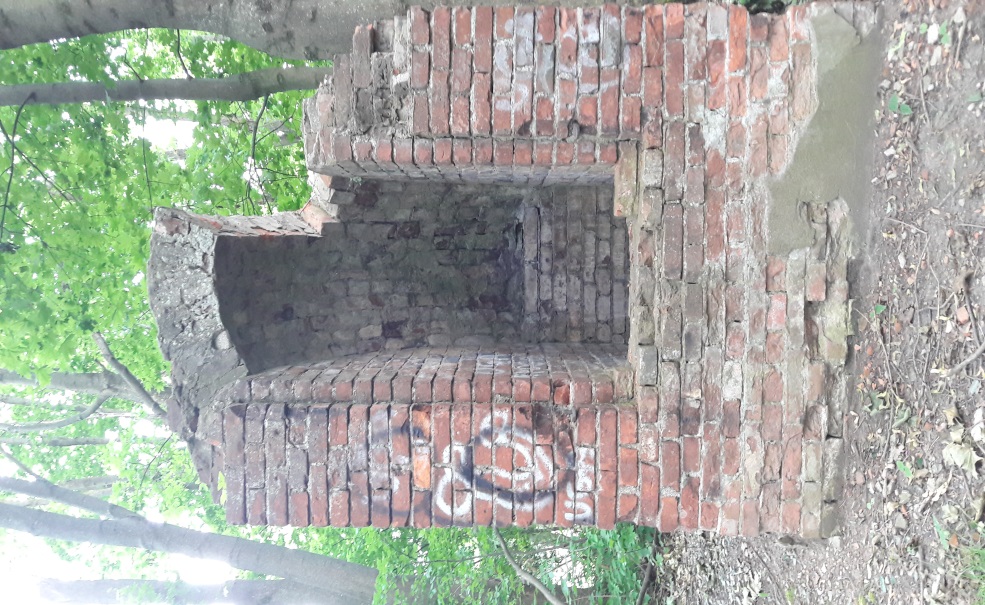 (F-1)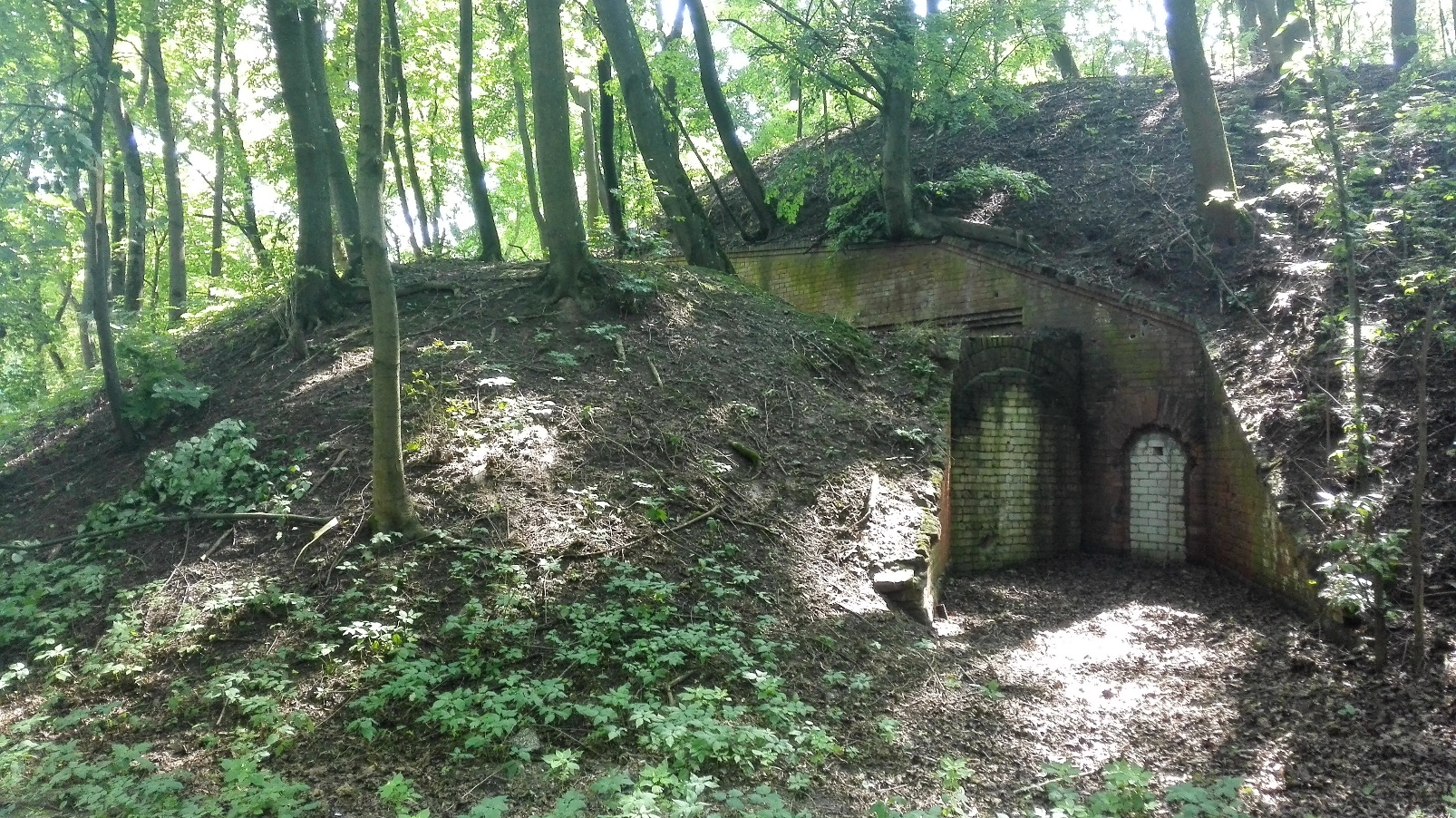 (F-2)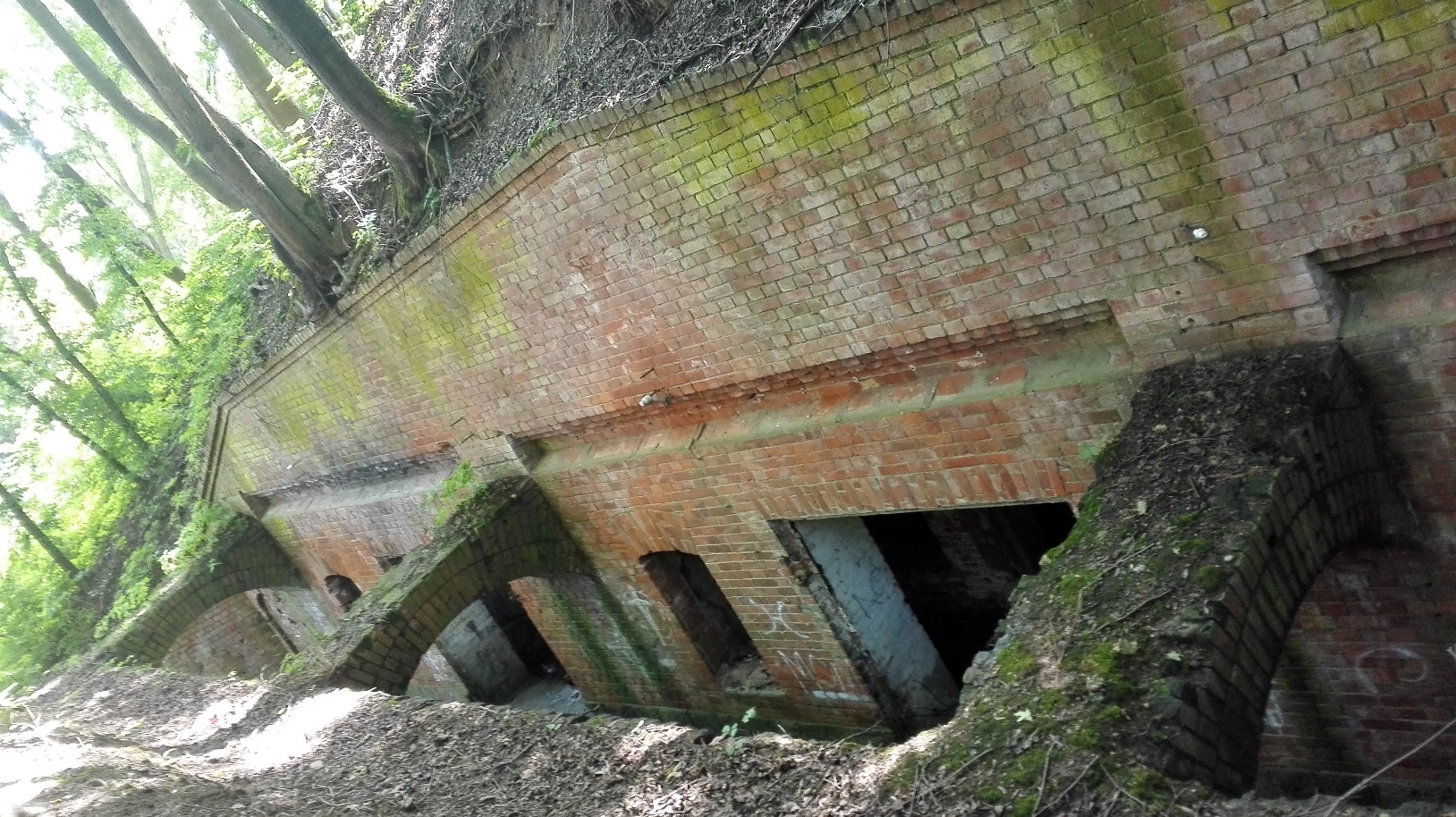 (F-3)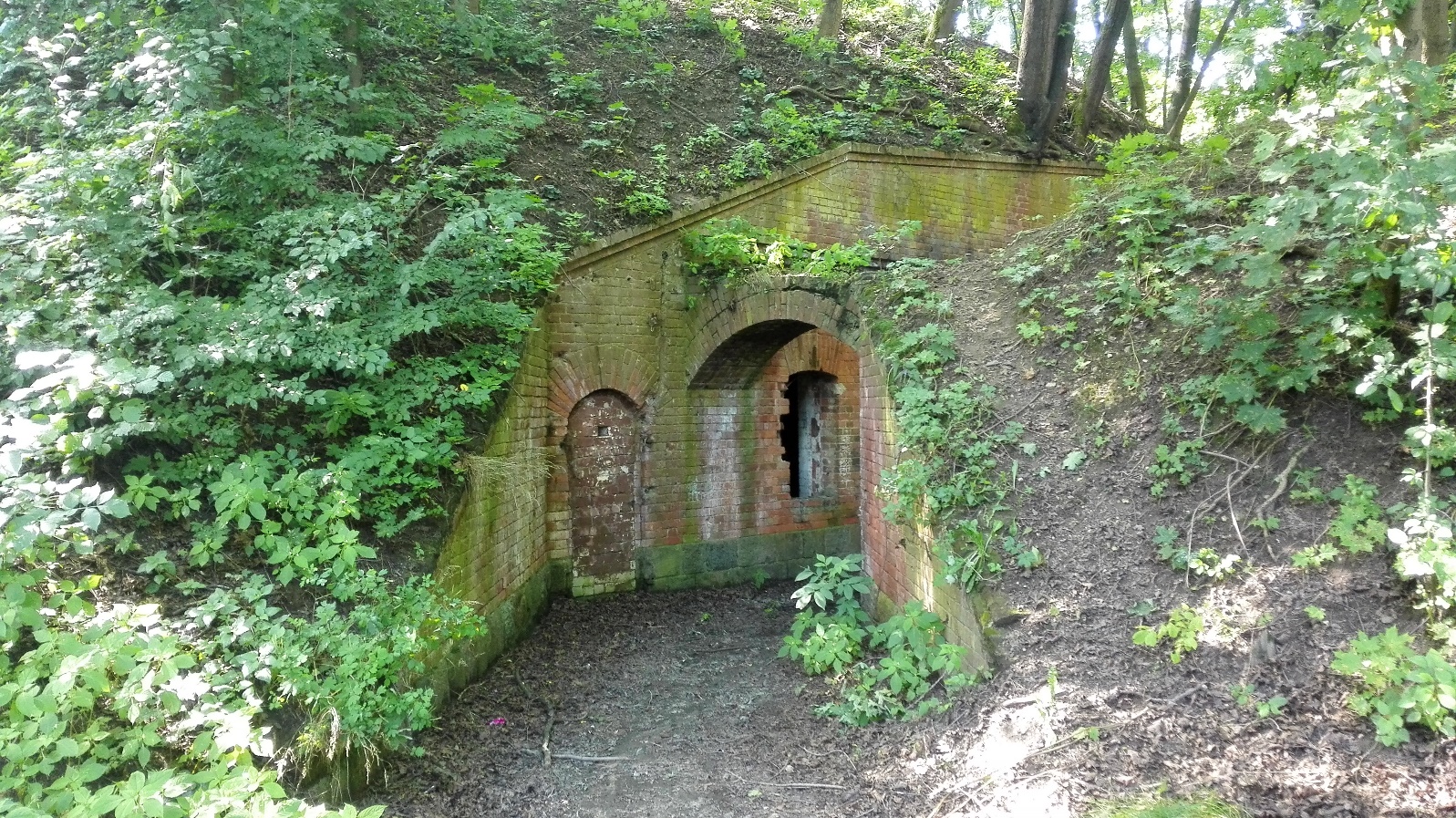 	(F-4)